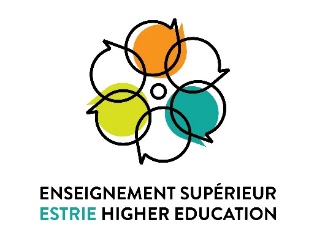 Call for environmental projects - Winter 2024Project Evaluation Grid Call for environmental projects - Winter 2024Project Evaluation Grid Call for environmental projects - Winter 2024Project Evaluation Grid PointsCommentsENVIRONMENTAL FOCUS (20 points)ENVIRONMENTAL FOCUS (20 points)ENVIRONMENTAL FOCUS (20 points)ENVIRONMENTAL FOCUS (20 points)Potential for behavior change to the benefit of the environment, training of eco-responsible citizens
(10 points)Potential for behavior change to the benefit of the environment, training of eco-responsible citizens
(10 points)Potential for behavior change to the benefit of the environment, training of eco-responsible citizens
(10 points)RELEVANCE AND ACTION PLAN (20 POINTS)RELEVANCE AND ACTION PLAN (20 POINTS)RELEVANCE AND ACTION PLAN (20 POINTS)RELEVANCE AND ACTION PLAN (20 POINTS)Description and relevance
(10 points)Description and relevance
(10 points)Description and relevance
(10 points)Clarity of the planning, realistic timeframes 
(10 points)Clarity of the planning, realistic timeframes 
(10 points)Clarity of the planning, realistic timeframes 
(10 points)BUDGET (20 points)BUDGET (20 points)BUDGET (20 points)BUDGET (20 points)Feasibility                                    (10 points)Feasibility                                    (10 points)Feasibility                                    (10 points)Clarity and relevance of the use of funds                 (10 points)Clarity and relevance of the use of funds                 (10 points)Clarity and relevance of the use of funds                 (10 points)CONDITIONS FOR SUCCESS (20 POINTS)CONDITIONS FOR SUCCESS (20 POINTS)CONDITIONS FOR SUCCESS (20 POINTS)CONDITIONS FOR SUCCESS (20 POINTS)Means established and success indicators 
(10 points)Means established and success indicators 
(10 points)Means established and success indicators 
(10 points)Potential for continuity (10 points)Potential for continuity (10 points)Potential for continuity (10 points)IMPACT (20 points)IMPACT (20 points)IMPACT (20 points)IMPACT (20 points)For the student community (10 points)For the student community (10 points)For the student community (10 points)For the partnering institutions                     (10 points)For the partnering institutions                     (10 points)For the partnering institutions                     (10 points)SCORE (100 points)SCORE (100 points)SCORE (100 points)SCORE (100 points)Total points Total points Total points Recommend fundingRecommend fundingRecommend funding  Yes                     No  Yes                     No